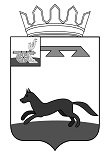 АДМИНИСТРАЦИЯ МУНИЦИПАЛЬНОГО ОБРАЗОВАНИЯ«ХИСЛАВИЧСКИЙ  РАЙОН» СМОЛЕНСКОЙ ОБЛАСТИП О С Т А Н О В Л Е Н И ЕПРОЕКТ от  10 января  2020  г. О внесении изменений в Административный регламент предоставления муниципальной услуги «Выдача разрешения на ввод в эксплуатацию объекта капитального строительства, в отношении которого выдача разрешения на  строительствоосуществлялось  Администрацией муниципального образования «Хиславичский район» Смоленской области» В связи с  вступлением в законную силу Федерального закона от 27.12.2019 № 472-ФЗ «О внесении изменений в Градостроительный кодекс Российской Федерации и отдельные законодательные акты Российской Федерации»Администрация муниципального образования «Хиславичский район» Смоленской области постановляет:ВнестивАдминистративный регламент предоставления муниципальной услуги «Выдача разрешения на ввод в эксплуатацию объекта капитального строительства, в отношении которого выдача разрешения на строительство осуществлялось Администрацией муниципального образования «Хиславичский район» Смоленской области»следующие изменения:1. В п.2.4.1.слова «7 рабочих дней» заменить на «5 рабочих дней».Глава  муниципального образования «Хиславичский район» Смоленской области  А. В. Загребаев